UNIVERSITY OF GHANA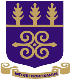 OFFICE OF RESEARCH, INNOVATION AND DEVELOPMENTUGRF 13TH CALL FOR PROPOSALSFORM D: BUDGET JUSTIFICATION FORM (This document is to be uploaded as part of the online grant application)Provide justification for the funds being requested on the various budget lines for the proposed projectNAME OF PI:PROJECT TITLE:DEPARTMENT:SCHOOL:COLLEGE:1. Project Personnel:  2. Equipment:3. Consumables:4. Field Costs:5. Local Travel:6. External/ International Travel:7. Dissemination (including publications):8. Office & Administrative Expenditure:9. Contingency (5% of the total project budget):